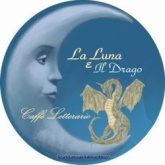 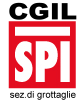 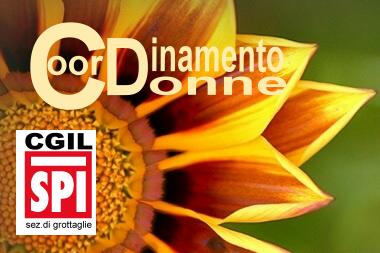 PREMIO NAZIONALE“LE ESPERIDI”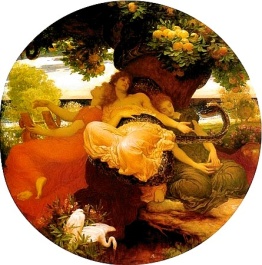 1° Edizione 2011
partecipazione : GRATUITA
TEMA: Essere donna nella “età delle scelte” con il futuro ancora da inventare - il variegato universo femminile, storie ed emozioni, momenti di vita reale, sogni, progetti, aspettativeIl termine ultimo per l'invio dei lavori è il 20 febbraio 2011.Bando completoPREMESSA Nell’ambito delle celebrazioni per la Giornata Internazionale della DonnaIl Coordinamento Donne Spi Cgil sezione di Grottaglie,con il patrocinio dello Spi Cgil Sezione di Grottagliee in collaborazione con il Caffè Letterario LA LUNA E IL DRAGOindice la 1° Edizione del Premio Nazionale “LE ESPERIDI”, Per  questa 1° Edizione il tema individuato è il seguente: Essere donna nella “età delle scelte” con il futuro ancora da inventare - il variegato universo femminile, storie ed emozioni, momenti di vita reale, sogni, progetti, aspettative.Sono previste 2 sezioni Poesia edita e/o inedita – per autori di ogni età, nazionalità o sessoLavoro di gruppo - opera edita e/o inedita nella forma del saggio o dossier - sezione riservata ai Coordinamenti Donne  Spi Cgil dislocati su tutto il territorio italianoREGOLAMENTO 1. La partecipazione al Concorso è aperta alle categorie di cui ai punti A e B. 2. Il Concorso ha come tema: Essere donna nella “età delle scelte” con il futuro ancora da inventare - il variegato universo femminile, storie ed emozioni, momenti di vita reale, sogni, progetti, aspettative.3. E' buona norma chiedere alla segreteria del concorso riscontro per il lavoro inviato. Il materiale raccolto ai fini concorsuali non verrà in alcun caso restituito.4. Sezioni
Sezione A : poesia edita e/o inedita in lingua italiana Sezione B : lavoro di gruppo - opera edita e/o inedita nella forma del saggio o dossier. Indicativamente la lunghezza massima consentita per i lavori è di 8 cartelle (una cartella equivale ad un normale foglio in A4) con scrittura in font Arial corpo 12 e spazio interlinea 1,5. Lavori leggermente piú lunghi saranno comunque valutati. (N.B. Testi di lunghezza palesemente eccessiva, tuttavia, non saranno letti e, pertanto, saranno esclusi automaticamente dal concorso.)
5. Le cartelle devono contenere titolo dell'opera, generalità dell'autore, una breve nota curriculare e indirizzo e-mail.
I lavori che non rispetteranno i requisiti richiesti saranno esclusi dal concorso, senza ulteriore preavviso. 6. Ogni autore (o gruppo) può partecipare con una sola opera per sezione.
Tutti i diritti di copyright delle opere devono essere interamente detenuti dall'Autore o dagli Autori sollevando, dunque, l’organizzazione del concorso da eventuali citazioni per appropriazione indebita di materiale culturale e/o plagio. L'autore partecipando al concorso si assume, perciò, piena responsabilità circa il contenuto della propria opera. 7. I lavori vanno spediti esclusivamente via e-mail in uno dei seguenti formati digitali: WORD o RTF come allegati all'indirizzo di posta elettronica: lalunaeildrago@libero.it8. Il termine ultimo per l'invio dei lavori è il 20 febbraio 2011. Fa fede l'indicazione dell'header di posta elettronica. 9. I lavori saranno sottoposti a valutazione da parte di un Comitato di Lettura i cui componenti, operatori qualificati del settore, saranno resi noti in sede di premiazione.
Verranno selezionate tre opere per la sezione A: Prima, Seconda e Terza classificata, mentre per la sezione B verrà individuato un solo 1° classificato. Lavori editi (per edito si intende un lavoro che sia già stato pubblicato in formato cartaceo e/o elettronico o in internet) che abbiano già ricevuto premi e/o segnalazioni in altri concorsi non saranno presi in considerazione. 
La comunicazione agli autori vincenti avverrà esclusivamente tramite posta elettronica entro l’8 marzo 2011. In concomitanza verrà data comunicazione ufficiale sul sito del Caffè Letterario La Luna e il Drago http://www.caffeletterariolalunaeildrago.org/ e sul sito del Coordinamento Donne Spi Cgil Sezione di Grottaglie http://coordinamentodonne.weebly.com/ . A coloro che non risulteranno selezionati non verrà inviata alcuna comunicazione, pertanto il comunicato internet nei siti sopra indicati sarà l'unica informativa ufficiale a cui fare riferimento.La cerimonia di premiazione è prevista per il 18  marzo 2011 in sede che verrà comunicata in seguito.  Durante la cerimonia di premiazione verrà presentato al pubblico il libro “La Stagione di Mezzo” di Anna Montella – nov.2010 - PensieriParole Editore“(…) una  stagione di transizione, quella “di mezzo”, che non è riportata in nessun calendario ma che, tuttavia, scandisce un tempo biologico che si appartiene a ciascuno di noi e che, per una serie di fattori caratteriali e culturali, diventa evidente nell’universo femminile più che in quello maschile. Una stagione di instabilità emotiva, quasi un regresso ad uno stato adolescenziale che produce profondi cambiamenti a livello fisico e, soprattutto, psicologico scavando un solco invisibile tra il prima e il dopo “gli anta”, a conclusione di un ciclo noto e familiare dai contorni forse poco brillanti, ma rassicuranti e ben definiti, per addentrarsi in una dimensione nuova, piena di incognite, dove i vecchi ruoli, divenuti obsoleti, non esistono più ed è necessario reinventarne di nuovi.”Gli organizzatori del concorso, a propria discrezione e indipendentemente dalla valutazione e/o punteggio assegnato dal Comitato di Lettura, si riservano la facoltà di segnalare, a proprio insindacabile giudizio, ulteriori lavori ritenuti particolarmente meritori, fermo restando i classificati di ogni sezione valutati dal Comitato di Lettura. 10. I lavori vincenti verranno pubblicati sul sito del Caffè Letterario "LA LUNA E IL DRAGO" www.caffeletterariolalunaeildrago.org, ove resteranno in visione al pubblico per tre mesi (aprile, maggio, giugno 2011), riconoscendone sempre la paternità all'Autore.

Gli autori vincitori del concorso saranno tempestivamente avvisati, esclusivamente via e-mail, e potranno ritirare personalmente o tramite delega i premi assegnati.
I premi non ritirati entro sei mesi resteranno di proprietà degli organizzatori. Partecipando al presente bando, senza l’ausilio di ulteriori liberatorie scritte, tutti i concorrenti concedono il nulla osta per il libero utilizzo dei loro lavori da parte degli organizzatori  che si riservano il diritto di pubblicare una raccolta antologica delle opere premiate (elettronica e/o cartacea), o di quelle più meritevoli, senza che alcun compenso o diritto di autore possa essere preteso.
Resta inteso che le singole opere rimangono di proprietà degli autori. che potranno utilizzare, da subito e liberamente, la propria opera indipendentemente da qualunque pubblicazione ad opera degli organizzatori. 11. Elenco dei premi SEZIONE A
1° classificato:
- Targa +  attestato su carta pergamenata + 1 copia libro “La Stagione di mezzo”
2° classificato:
- attestato su carta pergamenata + un cadeau in ceramica + 1 copia libro “La Stagione di mezzo”
3° classificato:
- attestato su carta pergamenata + 1 copia libro “La Stagione di mezzo”SEZIONE B
1° classificato:
- targa + attestato su carta pergamenata + 5 copie  libro “La Stagione di mezzo”Ai partecipanti non premiati, presenti alla cerimonia di premiazione, verrà consegnato l’attestato di partecipazione personalizzato.12. Le decisioni e le scelte del Comitato di Lettura sono inappellabili. 13. Accettazione e Trattamento dei dati personali
La partecipazione al concorso implica l’accettazione di tutti gli articoli del presente bando e del trattamento dei dati personali, ai sensi della legge 675/96 e successive modifiche. Per informazioni e per inviare i lavori:Segreteria Caffè Letterario La Luna e il Drago
Email: lalunaeildrago@libero.it